PENGARUH PENEMPATAN KERJA TERHADAP KINERJA PEGAWAI DI BIDANG ANGKUTAN DINAS PERHUBUNGAN KOTA BOGOROleh :RINO CHEDY TREE SAFWID142010046 SKRIPSIDiajukan untuk memenuhi syarat dalam menempuh ujian sidang sarjana program strata 1 (S1) pada Program Studi Administrasi Publik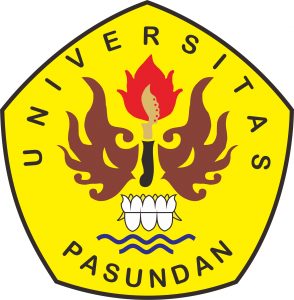 FAKULTAS ILMU SOSIAL DAN ILMU POLITIKUNIVERSITAS PASUNDANBANDUNG2018LEMBAR PERSETUJUANPENGARUH PENEMPATAN KERJA TERHADAP KINERJA PEGAWAI DI BIDANG ANGKUTAN DINAS PERHUBUNGAN KOTA BOGOROleh :RINO CHEDY TREE SAFWID142010046Disetujui untuk Diajukan padaSidang Skripsi Program Studi Administrasi PublikBandung,…………………… 2018Menyetujui :Pembimbing IDrs. Rudi Martiawan, M.SiMengetahui :Ketua Program Studi Administrasi PublikDrs. Rudi Martiawan, M.SiDekanFakultas Ilmu Sosial dan Ilmu PolitikUniversitas PasundanM. Budiana, S.IP, M.Si